									                                                                         Приложение №1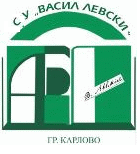 Открито през 1887 годинаИзх. № 243 от 15. 10. 2009 г.         №                   4300 гр. Карлово, ул. „Стремски полк” № 6Вх №....................../...................							                               тел. 0335 / 9 55 93					                                           e-mail: sou_v_levski_karlovo@abv.bg 						                                                     Код по НЕИСПУО: 1601301	ДОДИРЕКТОРА НА СУ,, ВАСИЛ ЛЕВСКИ”ГР. КАРЛОВОЗАЯВЛЕНИЕ – ДЕКЛАРАЦИЯОт  …................................................................................................................................................/име, презиме и фамилия на ученика/Живуща  в гр....................................., ул. …..................................................................................Ученик  в  …...................  клас ГОСПОЖО ДИРЕКТОР,Желая да ми бъде отпусната месечна стипендия за постигнати образователни резултати през  I-ви срок на учебната 2021/2022 г.Уведомен съм, че за вписване на неверни данни в тази декларация  нося  отговорност  по чл.313 от Наказателния кодекс  и получената неправомерно стипендия подлежи на възстановяване в бюджета на училището.     Не съм съгласен класирането ми за стипендия  да бъде публикувано на интернет страницата на училището.Декларатор:....................                                                  Родител/Попечител:.............................Карлово ….......2021 г.ПОПЪЛВА  СЕ ОТ  КЛАСНИЯ  РЪКОВОДИТЕЛФорма  на  обучение: .....................................................................................................................(посочете вида – дневна, индивидуална)Успех през учебната 2020/2021 г.:……………………….. .............................................Наложени наказания  с решение  на Педагогическия съвет..................................................................................................................................................................................................................Класен ръководител.........................................................................................................................                   		   (име и фамилия)                                                       	        (/подпис)